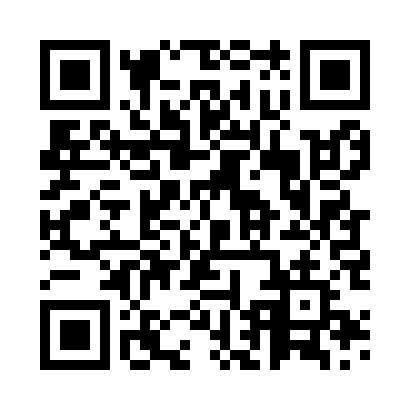 Prayer times for Berzyne, LithuaniaMon 1 Apr 2024 - Tue 30 Apr 2024High Latitude Method: Angle Based RulePrayer Calculation Method: Muslim World LeagueAsar Calculation Method: HanafiPrayer times provided by https://www.salahtimes.comDateDayFajrSunriseDhuhrAsrMaghribIsha1Mon4:477:011:345:598:0810:132Tue4:446:581:346:018:1010:163Wed4:406:551:336:028:1210:194Thu4:376:531:336:038:1410:225Fri4:336:501:336:058:1610:256Sat4:306:481:326:068:1810:287Sun4:266:451:326:088:2010:308Mon4:226:431:326:098:2210:339Tue4:196:401:326:108:2410:3610Wed4:156:381:316:128:2610:4011Thu4:116:351:316:138:2810:4312Fri4:076:331:316:158:3010:4613Sat4:036:301:316:168:3210:4914Sun3:596:281:306:178:3410:5215Mon3:556:251:306:198:3610:5616Tue3:516:231:306:208:3810:5917Wed3:476:201:306:218:4011:0318Thu3:436:181:296:238:4211:0619Fri3:396:151:296:248:4411:1020Sat3:346:131:296:258:4611:1321Sun3:306:111:296:278:4811:1722Mon3:256:081:296:288:5011:2123Tue3:206:061:286:298:5211:2524Wed3:196:041:286:308:5411:2925Thu3:186:011:286:328:5611:3126Fri3:175:591:286:338:5811:3127Sat3:165:571:286:349:0011:3228Sun3:155:541:286:359:0211:3329Mon3:145:521:286:379:0411:3430Tue3:135:501:276:389:0611:34